Timpson Food for Thought – Pantry & SR BOX PROGRAMDrive Through Distribution Location:  715 North 2nd Street in front of First Baptist Church Primarily serves – Timpson & Tenaha communityWho – Currently serving individuals or families in need of food assistance Guidelines – New service must be resident of 75975 or 75974 and have ID or Util Bill with name and addressExisting Clients – ID not required if you have been served in Timpson within past 12 monthsPicking Up for another client – must have NOTE, or a text to 936-554-5776 from the client that includes client name, phone # and person’s name picking up.  All clients are limited to one Instructions:  Enter from Jacob Street and Park in FBC parking lot – all cars/pickups FACING church; please have truck bed or trunk available to place food boxes in. We do not want clients out of vehicles or our volunteers reaching in your vehicle. Vehicles will be directed through pickup line. NO ONE should get out of their vehicles. Questions:   email debra@smithsawmillservice.com  or text 936-554-5776  please include name 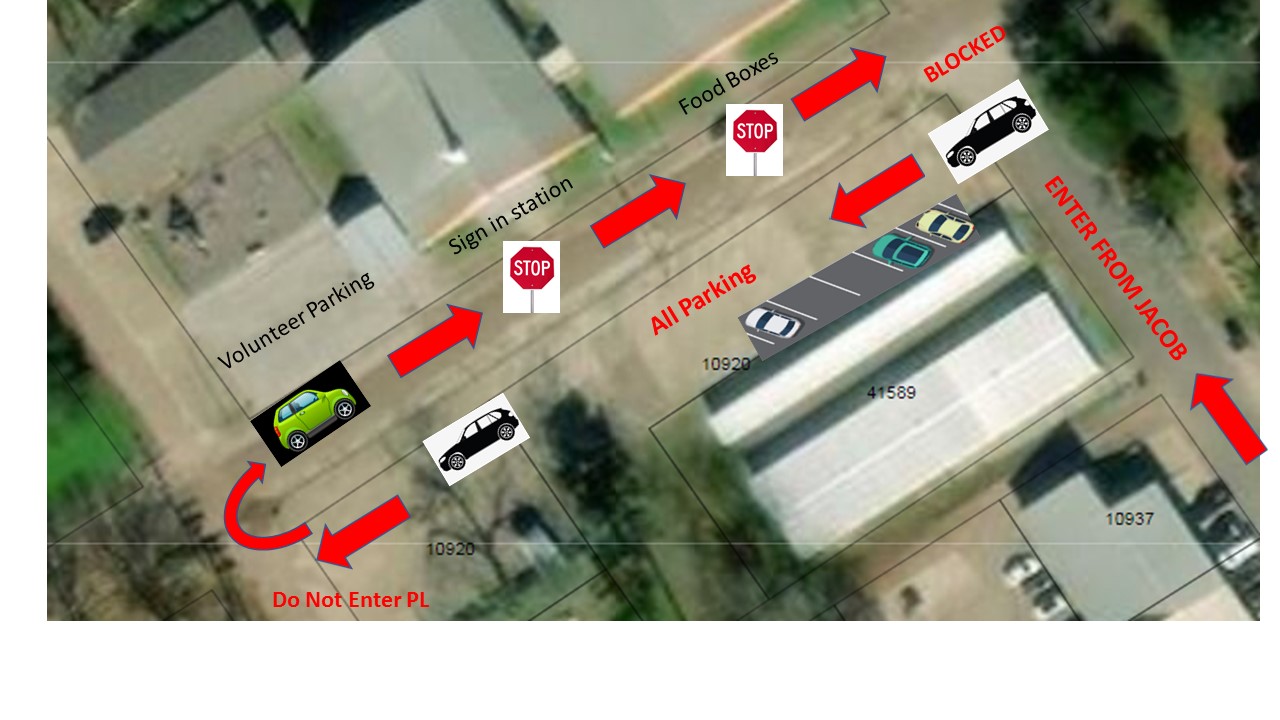 